PROTOKÓŁ ODBIORU PUNKTU STOP BHPPROTOKÓŁ ODBIORU PUNKTU STOP BHPPROTOKÓŁ ODBIORU PUNKTU STOP BHPPROTOKÓŁ ODBIORU PUNKTU STOP BHPPROTOKÓŁ ODBIORU PUNKTU STOP BHPNazwa projektu / Nr polecenia na pracę (o ile występuje)Nazwa projektu / Nr polecenia na pracę (o ile występuje)Data zgłoszenia PUNKTU STOP BHPData zgłoszenia PUNKTU STOP BHPData przeprowadzenia odbioruData przeprowadzenia odbioruKrótki opis PUNKTU STOP BHPKrótki opis PUNKTU STOP BHPW trakcie odbioru dokonano sprawdzenia:W trakcie odbioru dokonano sprawdzenia:W trakcie odbioru dokonano sprawdzenia:W trakcie odbioru dokonano sprawdzenia:W trakcie odbioru dokonano sprawdzenia:LPElementy podlegające kontroliAkceptacja ZamawiającegoTAK / NIEAkceptacja ZamawiającegoTAK / NIEUWAGIDOPUSZCZONO DO DALSZEJ REALIZACJI PRACDOPUSZCZONO DO DALSZEJ REALIZACJI PRACDOPUSZCZONO DO DALSZEJ REALIZACJI PRACDOPUSZCZONO DO DALSZEJ REALIZACJI PRACDOPUSZCZONO DO DALSZEJ REALIZACJI PRAC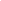 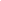                                         TAK                                         NIE                                        TAK                                         NIE                                        TAK                                         NIE                                        TAK                                         NIE                                        TAK                                         NIEPRZEDSTAWICIEL ZAMAWIAJĄCEGO…………………………………………………(Imię i nazwisko)                 ( Podpis)PRZEDSTAWICIEL ZAMAWIAJĄCEGO…………………………………………………(Imię i nazwisko)                 ( Podpis)PRZEDSTAWICIEL ZAMAWIAJĄCEGO…………………………………………………(Imię i nazwisko)                 ( Podpis)PRZEDSTAWICIEL WYKONAWCA……………………………………………………..(Imię i nazwisko)                 ( Podpis)PRZEDSTAWICIEL WYKONAWCA……………………………………………………..(Imię i nazwisko)                 ( Podpis)